To register online, visit: bit.ly/NWLSDParentProject,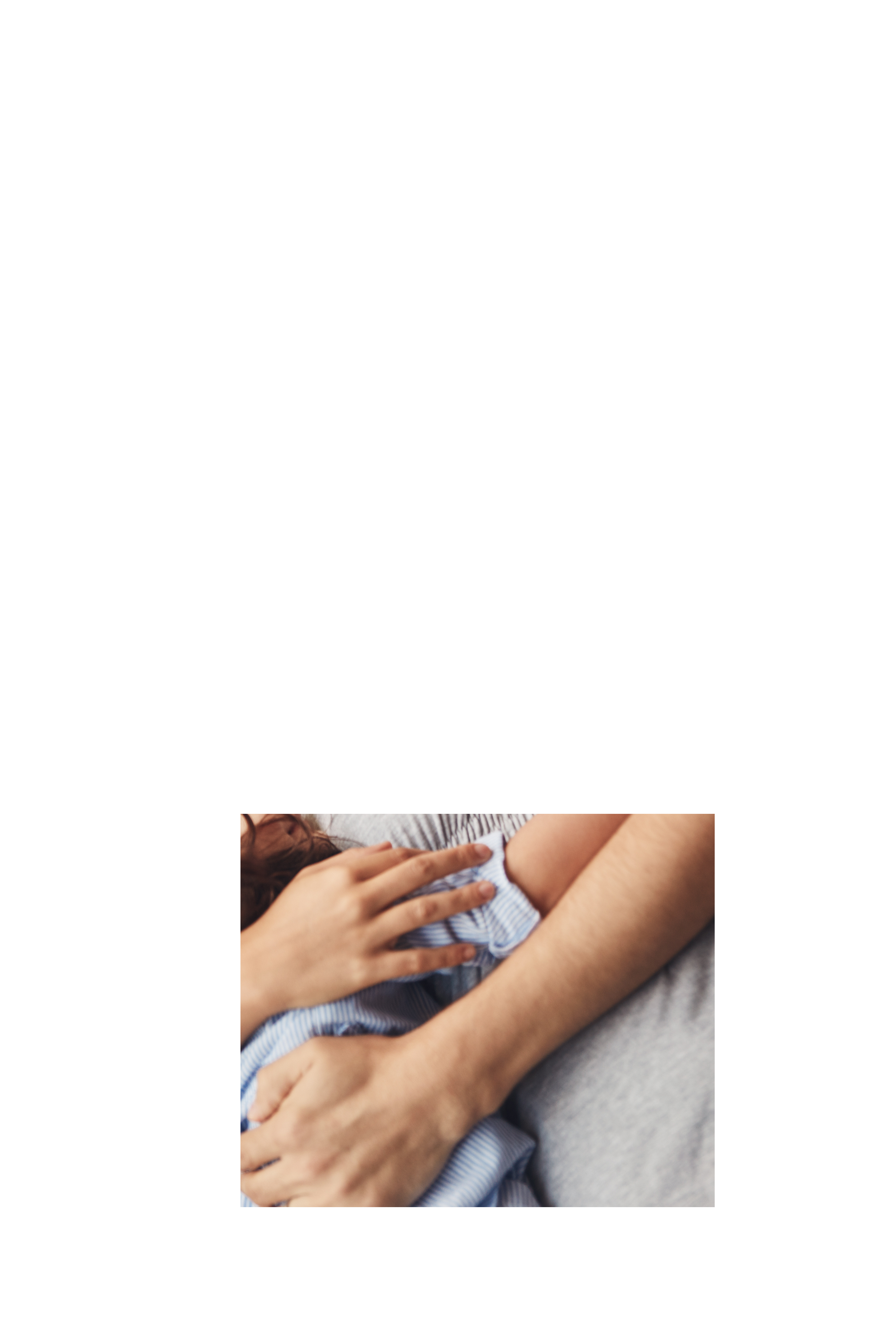 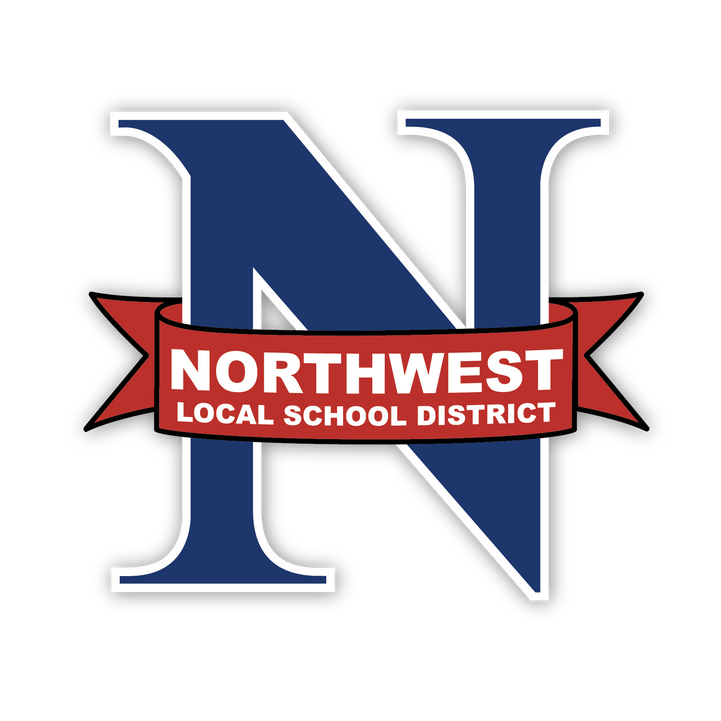 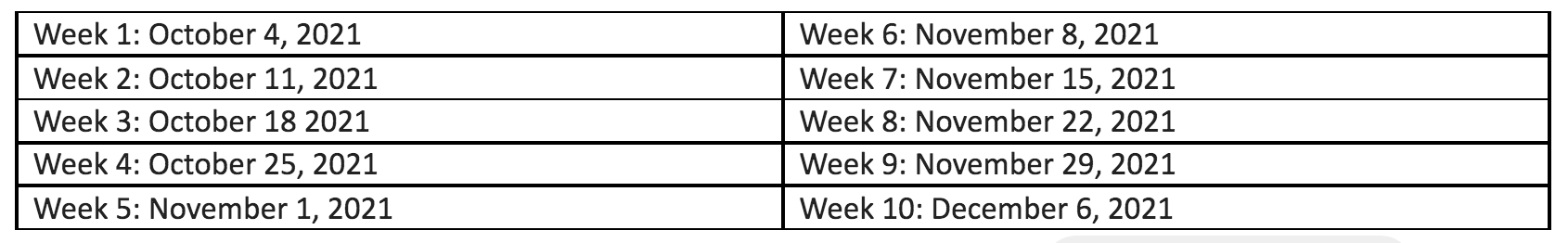 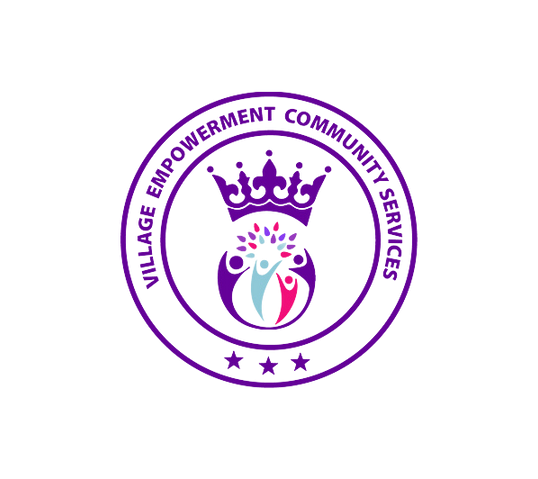 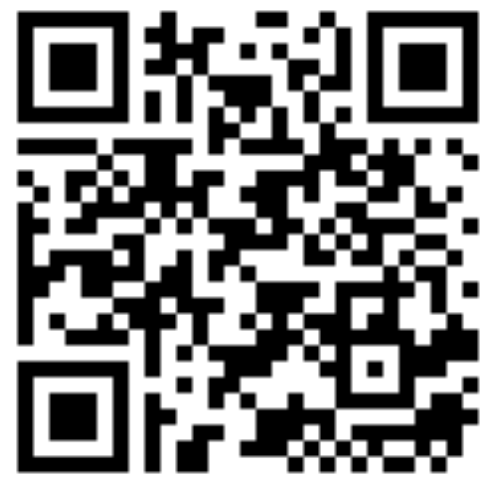 or contact Lindsey Gibson at (513) 648-4085 or Lisa Murray (513) 806-6686Groups will be held on Mondays for 10 weeks (dates below) from 5:00-8:30 PM*.*Group sessions will be held at Houston Conference Center (3310 Compton Rd., Cincinnati, OH 45251).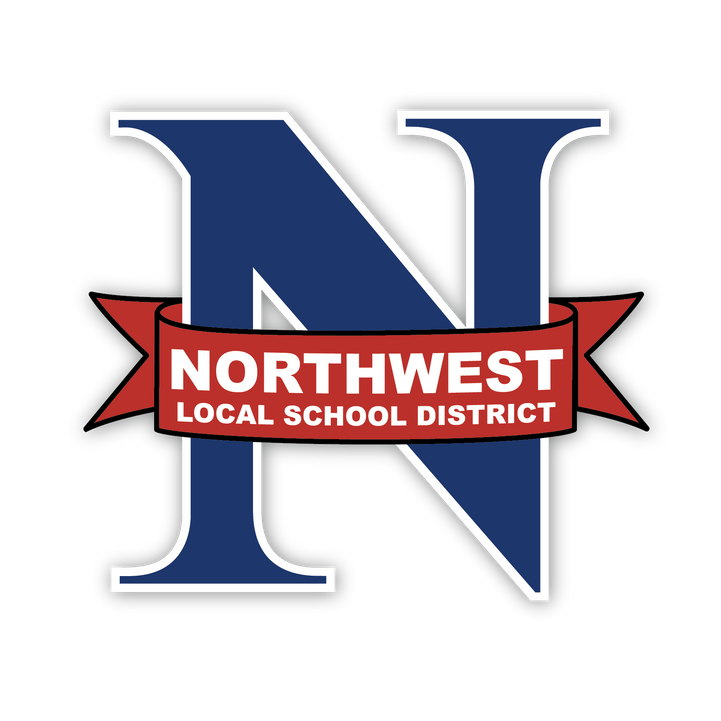 This is a collaborative effort of Northwest Local School District an The Village Empowerment Community Services.